OH MY STARS!!JANUARY 2018 – OHIO STAR	All blocks this year use a ¼ inch seam allowance and will be the same size: 12 ½ x 12 ½ unfinished.  The January, 2018 is OHIO STAR, one which we are sure many of you have used before! 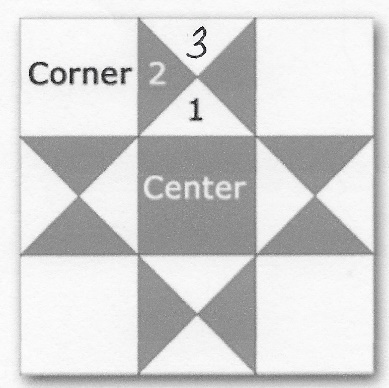 Cutting Directions:From fabric provided with pattern:Center Fabric:	Cut one (1) 4 ½ square from fabric providedFrom Background fabric:Corner Fabric:	Cut four (4) 4 ½ squaresNOTE:   for pieces 1, 2 & 3 you have a design choice to make. You can use the same fabric for 1 & 3You can use different fabrics for 1 & 3 (one coordinating, one background)You can use the same fabric for 1 & 2 and a different fabric (background or coordinating) for 3, and this would give you a stronger “star” look for the blockFrom coordinating fabric:1:	Cut one (1) 5 ¼ square, then cut into quarters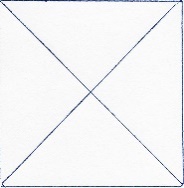 2:	Cut two (2) 5 ¼ squares, then cut into quarters3:	Cut one (1) 5 ¼ square, then cut into quartersSewing Directions:  (Press as you finish each seam)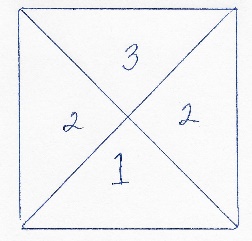 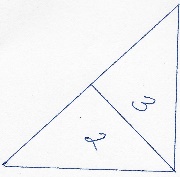 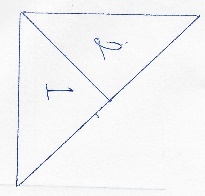 Step 1:Sew piece 1 to piece 2Sew piece 3 to the second piece 2 to create a star  squareRepeat for three other sidesStep 2: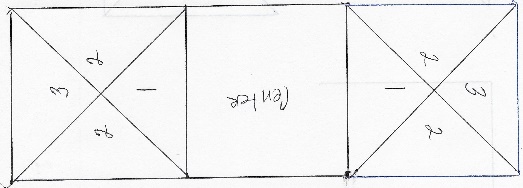 Sew a star square to one side of the Center squareSew a second star square to the opposite side of the Center squareStep 3: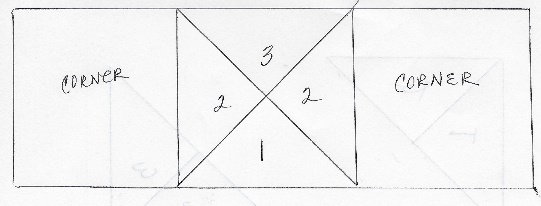 Sew corner squares to each side of a star squareRepeat for last star squareStep 4:Sew the three sections together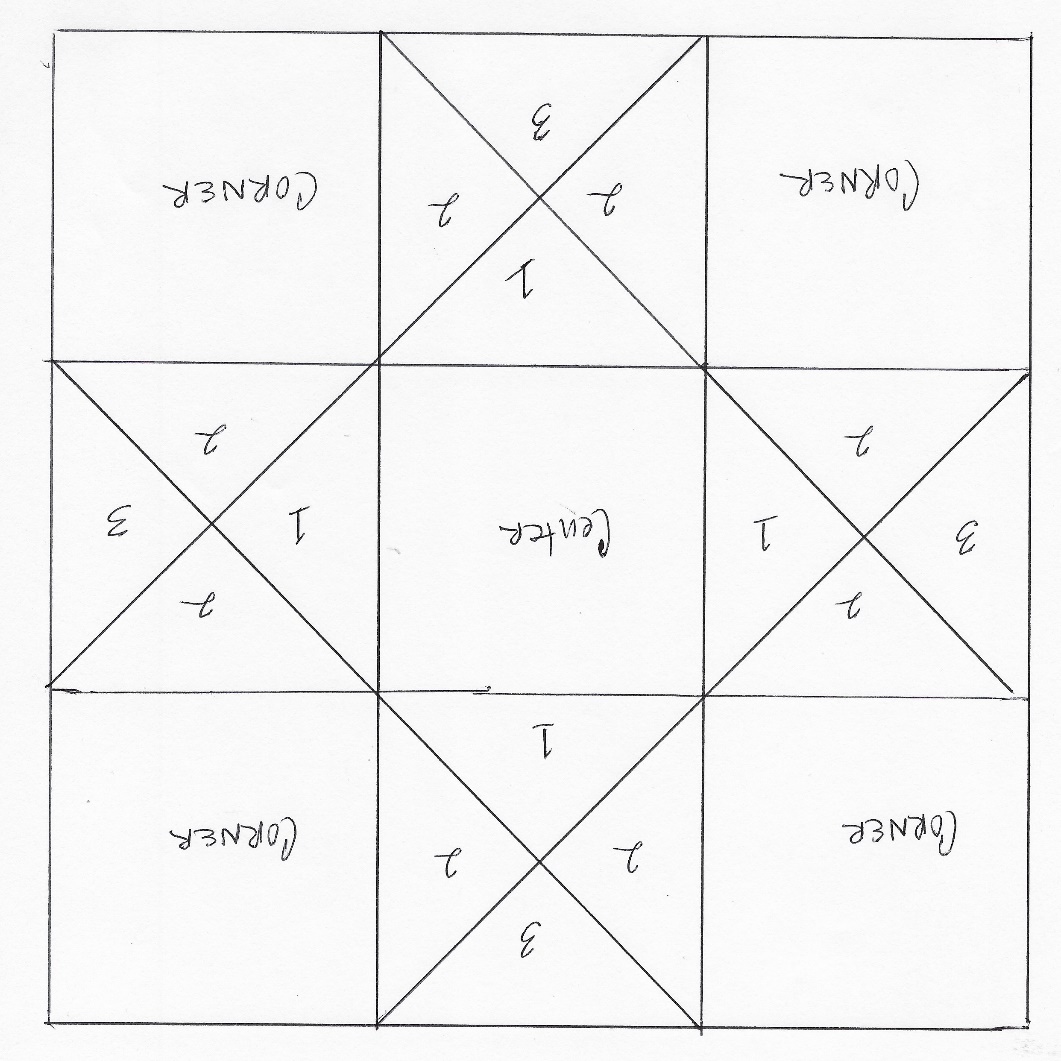 Congratulations, you’ve finished Block 1 – Ohio Star